Звуки [Йʹ О]. Буква Ё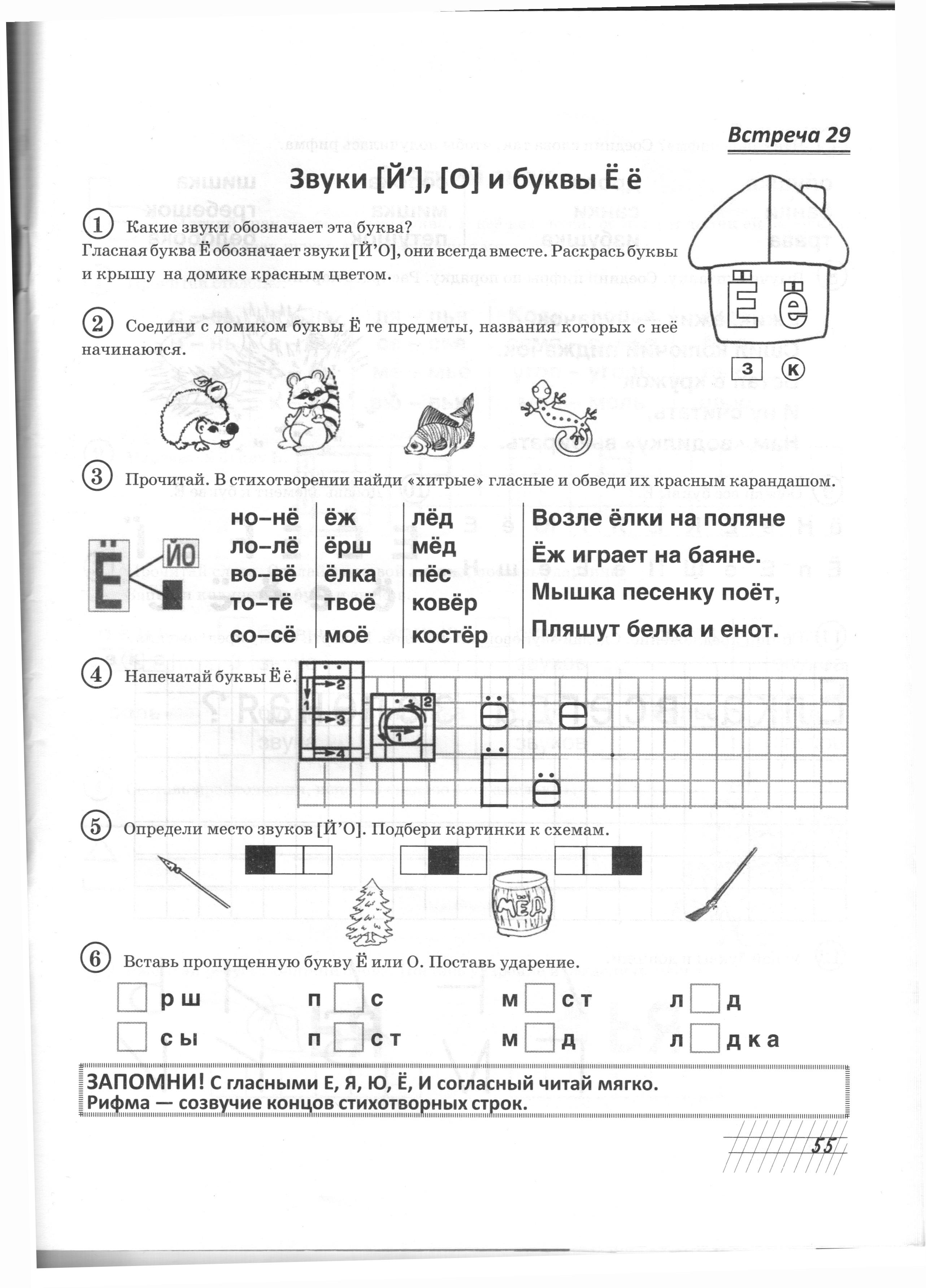 1.  Какие звуки обозначает буква Ё?Гласная буква Ё обозначает звуки [Йʹ О]. Раскрась буквы красным цветом, звуковички и крышу зеленым и красным цветом.ЗАПОМНИ!Буква Ё – «хитрая» гласная. Она обозначает два звука, если стоит:1) в начале слова;2) посла гласной;3) после ъ и ь.2.   Соедини с домиком те предметы, названия которых начинаются с буквы Ё.3.   Прочитай слоги, слова и стихотворение. В стихотворении найди «хитрые» гласные             Ё и обведи их красным карандашом.4.   Напечатай буквы Ё ё.5.    Определи место звуков [Й’О]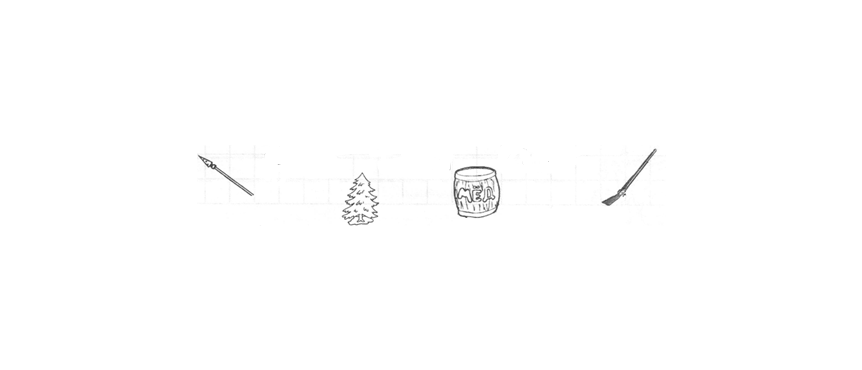 6.    Вставь пропущенную букву Ё или О. Поставь ударение.7.      Что такое рифма? Рифма – это созвучие концов стихотворных строк.          Соедини слова так, чтобы получилась рифма.8.    Выучи считалку. Соедини цифры по порядку. Раскрась картинку.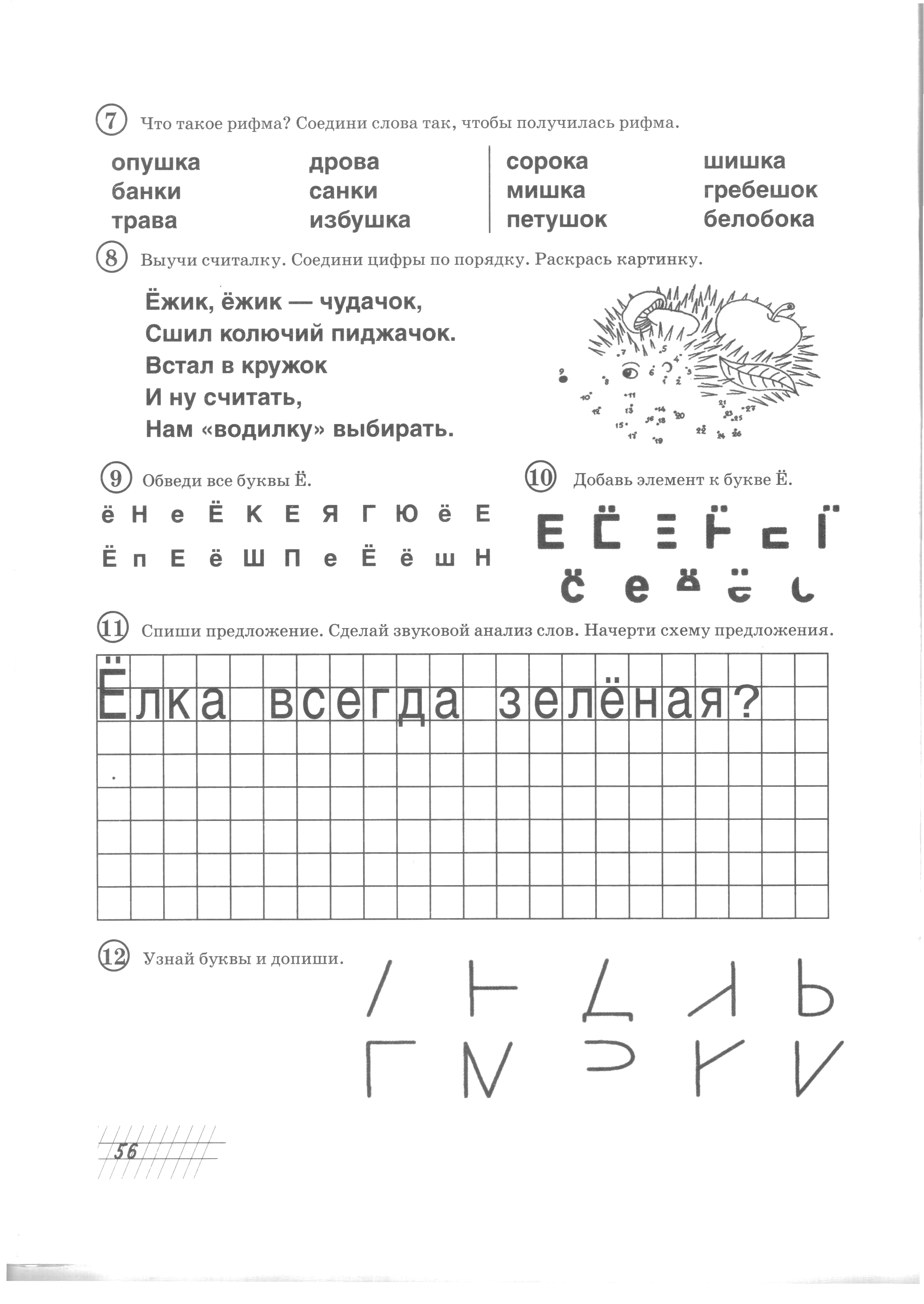 Ёжик, ёжик – чудачок,Сшил колючий пиджачок.Встал в кружокИ ну считать,Нам «водилку» выбирать.9.   Обведи все буквы Ё                                           10.   Добавь элемент к букве Ю.11.  Спиши предложение. Сделай звуковой анализ слов. Начерти схему предложения.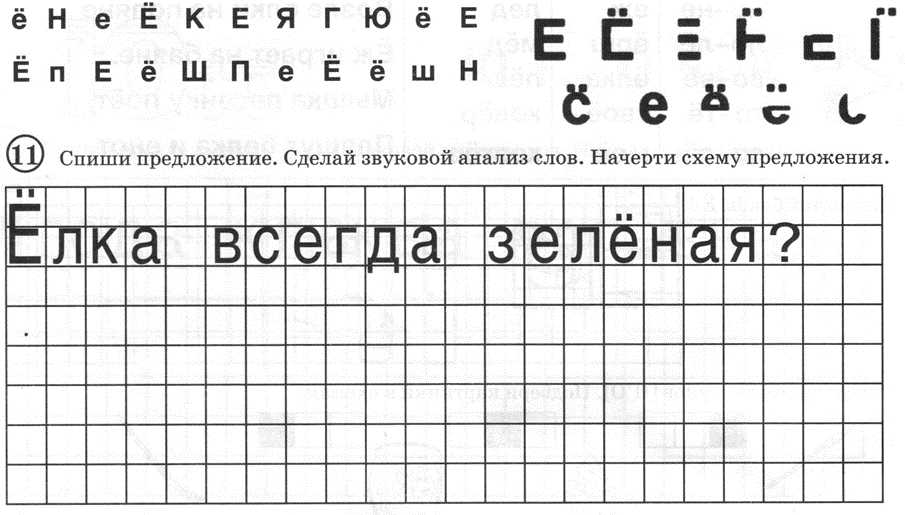            ЙʹОЁно – нёло – лёво – вёто – тёсо – сё   ёжёршёлкатвоёмоёлёдмёдпёсковёркостёрВозле ёлки на полянеЁж играет на баяне.Мышка песенку поёт,Пляшут белка и енот.         рш         сы        п         с        п         стм         стм         дл         дл         дкаопушкабанкитравадровасанкиизбушкасорокамишкапетушокшишкагребешокбелобока